ПАСПОРТМат для массажа (Татами)ГАРАНТИЙНЫЕ УСЛОВИЯ:Гарантия действительна в течении 12 месяцев.Гарантия касается производственных дефектов.Гарантия не распротраняется на обивочные материалы: их износку, затвердение и появление трещин на поверхности.Гарантия утрачивает силу, если:поломка произошла из-за неправильной эксплуатации или ненормальных условий храненияповреждения возникли в результате непрофессионально использования   При обнаружении дефекта сразу обрашайтесь в компанию Продавца.ООО «Гелиокс» www.heliox.ru. (495)-211-41-41, 141013, г. Мытищи, 1-ый Силикатный пер., стр 14Б/4, каб. 13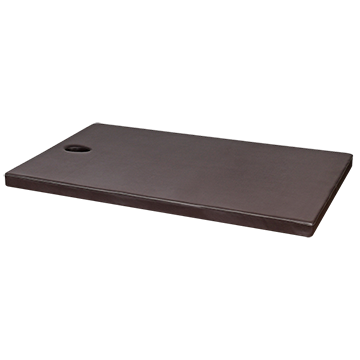 ОписаниеМассажный мат( Татами) подходит для тайского массажа, спортивных занятий, SPA- процедур.Мат для массажа изготовлен из толтостенной фанеры поролон повышенной плотности EL 2545Покрытие, производства Германии (Skai), имеет медицинский сертификат.Страна производителяРоссияВес изделияот 12 кг до 18 кг (В зависимости от конфигурации)Высота10 см (Стандартная) Размер 200 х 120ОсноваПоролон повышенной плотностиОтделкаИскусственная специализированная кожа  покрытие SkaiКомплектацияОтверстие для лица Модели и комплектации:             200*120          вырез для лица     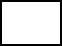   ПРОДАВЕЦ Дата продажи  Кол-воМ.П.